CURRICULUM VITAEObjective:Objective:Objective:A hard-working and dependable person with the ability to work well both independently and in a team. A patient, ambitious, and self-dependent person who seeks a position to create an efficient work to build up my careerCareer Overview: A classroom teacher of English language in an American High School situated in Ajman; supervising school social activities and extracurricular events Education:Career Overview: A classroom teacher of English language in an American High School situated in Ajman; supervising school social activities and extracurricular events Education:Career Overview: A classroom teacher of English language in an American High School situated in Ajman; supervising school social activities and extracurricular events Education:Bachelor of Art in English (education) – Obafemi Awolowo University, Adeyemi College of Education, Ondo, Ondo State, Nigeria  (2005 – 2009)Igunshin Community Grammar School, Igunshin, Ondo State, Nigeria (1998- 2004)S S Peter and Paul primary school, Ile-Ife, Osun State, NigeriaBachelor of Art in English (education) – Obafemi Awolowo University, Adeyemi College of Education, Ondo, Ondo State, Nigeria  (2005 – 2009)Igunshin Community Grammar School, Igunshin, Ondo State, Nigeria (1998- 2004)S S Peter and Paul primary school, Ile-Ife, Osun State, NigeriaProfessional experience:Professional experience:Professional experience:Al Itqan American School, Al Azra, Sharjah, United Arab Emirates   2015 to presentEnglish teacherResponsibilitiesTaking daily attendance of learners before the commencement of lessonEmploying the Common Core State Standards tools in the classroomAchieving high standards among learners of different levels by making use of DIFFERENTIATIONDeans International School, Al Jurf, Ajman, United Arab Emirates      2013 to 2015                                         English teacherAchievementsCertificate of Acknowledgment from Deans International School management for participation in the ministry of education accreditation process ( 2014 )Responsibilities: Responsible for conducting online assessment for learnersResponsible for organizing and guarding learners when there are class activitiesResponsible for  accompanying learners on field trips and excursionsAl Itqan American School, Al Azra, Sharjah, United Arab Emirates   2015 to presentEnglish teacherResponsibilitiesTaking daily attendance of learners before the commencement of lessonEmploying the Common Core State Standards tools in the classroomAchieving high standards among learners of different levels by making use of DIFFERENTIATIONDeans International School, Al Jurf, Ajman, United Arab Emirates      2013 to 2015                                         English teacherAchievementsCertificate of Acknowledgment from Deans International School management for participation in the ministry of education accreditation process ( 2014 )Responsibilities: Responsible for conducting online assessment for learnersResponsible for organizing and guarding learners when there are class activitiesResponsible for  accompanying learners on field trips and excursionsGlobacom Telecommunications, Benin City, Nigeria                2012 – 2013Salesman of caller user group (micro-sim)ResponsibilitiesResponsible for making outside sales to customersResponsible for giving daily report of sales madeAccounting for the money accrued from salesResponsible for porting sims from one network to the otherJoint Admission and Matriculations Board                              2010 – 2011Administrative/ accounts staff memberResponsibilities Giving monthly report on the details of sales of change of institution cardsStanding as external supervisor at the matriculations examination ( June 2011)Monthly distribution of pay slip to members of staffTrainings:Glencoe Online Teaching and Learning in High School ( mc grawhill ) Oxford Discover – Creating Young Thinkers with Great Futures ( April 2014 )Membership of National Examination Board of Occupational Safety and HealthComputer SkillsGlobacom Telecommunications, Benin City, Nigeria                2012 – 2013Salesman of caller user group (micro-sim)ResponsibilitiesResponsible for making outside sales to customersResponsible for giving daily report of sales madeAccounting for the money accrued from salesResponsible for porting sims from one network to the otherJoint Admission and Matriculations Board                              2010 – 2011Administrative/ accounts staff memberResponsibilities Giving monthly report on the details of sales of change of institution cardsStanding as external supervisor at the matriculations examination ( June 2011)Monthly distribution of pay slip to members of staffTrainings:Glencoe Online Teaching and Learning in High School ( mc grawhill ) Oxford Discover – Creating Young Thinkers with Great Futures ( April 2014 )Membership of National Examination Board of Occupational Safety and HealthComputer SkillsGlobacom Telecommunications, Benin City, Nigeria                2012 – 2013Salesman of caller user group (micro-sim)ResponsibilitiesResponsible for making outside sales to customersResponsible for giving daily report of sales madeAccounting for the money accrued from salesResponsible for porting sims from one network to the otherJoint Admission and Matriculations Board                              2010 – 2011Administrative/ accounts staff memberResponsibilities Giving monthly report on the details of sales of change of institution cardsStanding as external supervisor at the matriculations examination ( June 2011)Monthly distribution of pay slip to members of staffTrainings:Glencoe Online Teaching and Learning in High School ( mc grawhill ) Oxford Discover – Creating Young Thinkers with Great Futures ( April 2014 )Membership of National Examination Board of Occupational Safety and HealthComputer SkillsWindows ( 98, Me , XP, windows 7 and windows 8)Very Good use in Office (word and PowerPoint) in all versions. LanguageGood command of English languageWindows ( 98, Me , XP, windows 7 and windows 8)Very Good use in Office (word and PowerPoint) in all versions. LanguageGood command of English languagePersonal InformationDate of Birth: 18/02/1989Nationality: nigeriamarital status: marriedPersonal InformationDate of Birth: 18/02/1989Nationality: nigeriamarital status: marriedPersonal InformationDate of Birth: 18/02/1989Nationality: nigeriamarital status: marriedTo contact this candidate click this link submit request with CV No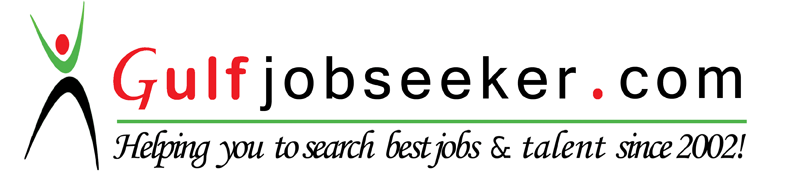 To contact this candidate click this link submit request with CV NoTo contact this candidate click this link submit request with CV No